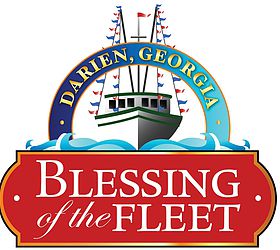 52nd Annual Blessing of the Fleet Shrimp Boat ParadeSunday, March 29, 2020 at the Darien Waterfront Please fill out fully Vessel Name_______________________________________________________________Home Dock Location _________________________________________________________ Length_______ Engine type________________________________ Horsepower_________   Check one:    Twin Screw_______     or Single Screw_______             Vessel Draft__________ Vessel Builder__________________________________________ Year Built ____________Vessel Builder Location________________________________________________________Owner’s Name_______________________________________________________________ Owner’s Mailing Address_______________________________________________________ Owner’s Phone Number________________________________________________________ Owner’s Email Address_________________________________________________________ Captain’s Name_______________________________________________________________ Captain’s Mailing Address_______________________________________________________ Captain’s Phone Number________________________________________________________ Captain’s Email Address_________________________________________________________ Page 1 of 2 How long has the captain been captaining a shrimp boat? ____________________________________________________________________________ What is the farthest the captain has shrimped from McIntosh County? ____________________________________________________________________________ What is the meaning behind your boat’s name? ____________________________________________________________________________ ____________________________________________________________________________ ________________________________________________________________________________________________________________________________________________________ What generation is the captain and owner in the shrimping industry?  Captain ______________________________________________________________________ Owner_______________________________________________________________________ Is the vessel used for the commercial catching of other products (such as jelly balls, conchs, etc.)?  If yes, then say what products_______________________________________________ Please list any other interesting information below: ______________________________________________________________________________ __________________________________________________________________________________________________________________________________________________________________________________________________________________________________________ ______________________________________________________________________________________________________________________________________________________________________________________________________________________________________________________________________________________________________________________________________________________________________________________________________ Page 2 of 2 Please use VHF Channel 10 for communication before and during the boat parade.Boat parade begins at 2 PM Sunday, March 29thAwards/Closing Ceremonies at 4 PM Sunday, March 29th on waterfront stage.